ФЕДЕРАЛЬНОЕ АГЕНТСТВО ЖЕЛЕЗНОДОРОЖНОГО ТРАНСПОРТАФедеральное государственное бюджетное образовательное учреждение высшего образования«Петербургский государственный университет путей сообщения Императора Александра I»(ФГБОУ ВО ПГУПС)Кафедра «Экономика транспорта»РАБОЧАЯ ПРОГРАММАдисциплины«УПРАВЛЕНИЕ ЧЕЛОВЕЧЕСКИМИ РЕСУРСАМИ» (Б1.В.ДВ.4.2)для направления38.04.01 «Экономика»по магистерской программе«Управление проектами: анализ, инвестиции, технология реализации»Форма обучения – очная, заочнаяСанкт-Петербург2018ЛИСТ СОГЛАСОВАНИЙ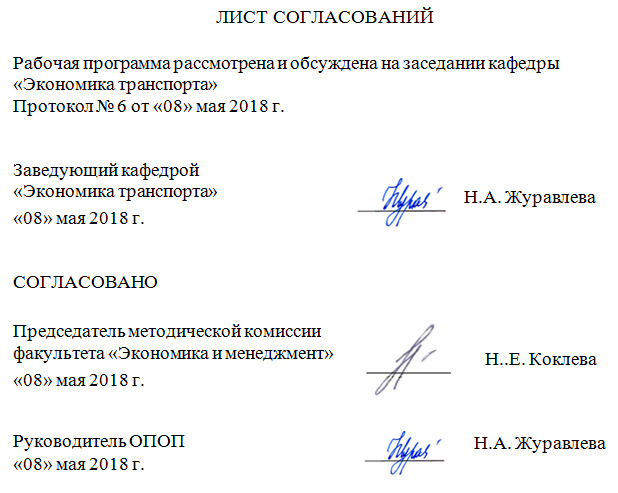 Рабочая программа рассмотрена и обсуждена на заседании кафедры «Экономика транспорта»Протокол № 6  от «08» мая 2018 г.  СОГЛАСОВАНО1 Цели и задачи дисциплиныРабочая программа составлена в соответствии с ФГОС ВО, утвержденным «30»  марта  2015 г., приказ № 321 по   направлению подготовки 38.04.01 «Экономика (уровень магистратуры)» по дисциплине «Управление человеческими ресурсами».Целью освоения дисциплины является приобретение будущими магистрами необходимых знаний, умений и навыков в области управления человеческими ресурсами, позволяющие сформировать навыки принятия эффективных кадровых решений.Для достижения поставленных целей решаются следующие задачи:изучение теоретических и методологических основ управления человеческими ресурсами в современной организации; получение представлений о методиках и инструментарии управления человеческими ресурсами;овладение навыками набора, развития и управления человеческими ресурсами.2. Перечень планируемых результатов обучения по дисциплине, соотнесенных с планируемыми результатами освоения основной профессиональной образовательной программыПланируемыми результатами обучения по дисциплине являются: приобретение знаний, умений, навыков.В результате освоения дисциплины обучающийся должен:ЗНАТЬ:место и роль управления персоналом в общеорганизационном управлении и его связь со стратегией развития организации;основные типы организационных структур управления человеческими ресурсами, их преимущества и недостатки;принципы и методы управления персоналом; инструменты и методы формирования кадрового состава и его совершенствования;способы оценки кадрового потенциала и эффективности управленческой деятельности.УМЕТЬ:применять современные методы управления человеческими ресурсами при решении управленческих задач;анализировать организационную структуру и разрабатывать предложения по ее совершенствованию;определять потребности организации в человеческих ресурсах и разрабатывать мероприятия по привлечению и отбору персонала;использовать современные методы оценки результативности деятельности человеческих ресурсов;ВЛАДЕТЬ:общей методологией и инструментарием по управлению человеческими ресурсами;инструментами мониторинга и анализа системы управления персоналом.Приобретенные знания, умения, навыки, характеризующие формирование компетенций, осваиваемые в данной дисциплине, позволяют решать профессиональные задачи, приведенные в соответствующем перечне по видам профессиональной деятельности в п. 2.4 общей характеристики основной профессиональной образовательной программы (ОПОП). Изучение дисциплины направлено на формирование следующих общекультурных компетенций (ОК):готовность действовать в нестандартных ситуациях, нести социальную и этическую ответственность за принятые решения (ОК-2);готовность к саморазвитию, самореализации, использованию творческого потенциала (ОК-3).Изучение дисциплины направлено на формирование следующих общепрофессиональных компетенций (ОПК):готовность руководить коллективом в сфере своей  профессиональной деятельности, толерантно воспринимая социальные, этнические, конфессиональные и культурные различия (ОПК-2);способность принимать организационно-управленческие решения (ОПК-3). 	Изучение дисциплины направлено на формирование следующих профессиональных компетенций (ПК), соответствующих виду профессиональной деятельности, на который ориентирована программа магистратуры:проектно-экономическая:способность самостоятельно осуществлять подготовку заданий и разрабатывать проектные решения с учетом фактора неопределенности, разрабатывать соответствующие методические и нормативные документы, а также предложения и мероприятия по реализации разработанных проектов и программ (ПК-5).Изучение дисциплины направлено на формирование следующих дополнительных профессиональных компетенций (ДПК), соответствующих виду профессиональной деятельности, на который ориентирована программа магистратуры: организационно-управленческая:-  способность формировать команду проекта и эффективно организовать групповую работу (ДПК-5).Область профессиональной деятельности обучающихся, освоивших данную дисциплину, приведена в п. 2.1 общей характеристики ОПОП.Объекты профессиональной деятельности обучающихся, освоивших данную дисциплину, приведены в п. 2.2 общей характеристики ОПОП.3. Место дисциплины в структуре основной профессиональной образовательной программыДисциплина «Управление человеческими ресурсами» (Б1.В.ДВ.4.2) относится к вариативной части и является дисциплиной по выбору обучающегося.4. Объем дисциплины и виды учебной работыДля очной формы обучения: Для заочной формы обучения: Примечание:Э – экзамен;КЛР – контрольная работа.5. Содержание и структура дисциплины5.1 Содержание дисциплины5.2 Разделы дисциплины и виды занятийДля очной формы обучения: Для заочной формы обучения: 6. Перечень учебно-методического обеспечения для самостоятельной работы обучающихся по дисциплине7. Фонд оценочных средств для проведения текущего контроля успеваемости и промежуточной аттестации обучающихся по дисциплинеФонд оценочных средств по дисциплине является неотъемлемой частью рабочей программы и представлен отдельным документом, рассмотренным на заседании кафедры и утвержденным заведующим кафедрой.8. Перечень основной и дополнительной учебной литературы, нормативно-правовой документации и других изданий, необходимых для освоения дисциплины8.1 Перечень основной учебной литературы, необходимой для освоения дисциплиныАвдеев В.В. Управление персоналом. Оптимизация командной работы: Реинжиниринговая технология: [Электронный ресурс] : учебное пособие.  - М.: Финансы и статистика, 2014. — 256 с. — Режим доступа: http://e.lanbook.com/books/element.php?pl1_id=69108Агарков А.П. Теория организации. Организация производства [Электронный ресурс]. - Москва : Дашков и Ко, 2012. - 270 с. Режим доступа: http://library.pgups.ru/jirbis2/index.php?option=com_irbis&view=irbis&Itemid=1088.2 Перечень дополнительной учебной литературы, необходимой для освоения дисциплиныМаслов В.П. Социальные технологии управления персоналом на предприятиях железнодорожного транспорта [Текст] : в 2 частях: учебное пособие для студентов, обучающихся по направлениям подготовки 080200 "Менеджмент", 080100 "Экономика", 080400 "Управление персоналом" / В. П. Маслов, А. М. Мигачев. - Москва : Учебно-методический центр по образованию на железнодорожном транспорте. - (Высшее профессиональное образование) (Учебное пособие для бакалавров и магистров). - ISBN 978-5-9994-0097-0.Ч. 1. - 2013. - 94 с. : ил. - Библиогр.: с. 92-93. - ISBN 978-5-9994-0099-4Ч. 2. - 2013. - 147 с. : ил. - Библиогр.: с. 144-145. - ISBN 978-5-9994-0070-3Дейнека А.В. Управление человеческими ресурсами - Москва : Дашков и К°, 2013. - 388 с.8.3 Перечень нормативно-правовой документации, необходимой для освоения дисциплиныГражданский кодекс Российской Федерации: [Электронный ресурс]: федер. закон в 4 ч. – Режим доступа: Консультант плюс.Трудовой кодекс Российской Федерации [Электронный ресурс]: федер. закон от 30.12.2001г. № 197-ФЗ  – Режим доступа: Консультант плюс.8.4 Другие издания, необходимые для освоения дисциплиныПри освоении данной дисциплины другие издания не используются.9. Перечень ресурсов информационно-телекоммуникационной сети «Интернет», необходимых для освоения дисциплины Личный кабинет обучающегося и электронная информационно-образовательная среда. [Электронный ресурс]. – Режим доступа: http://sdo.pgups.ru/  (для доступа к полнотекстовым документам требуется авторизация).  Электронно-библиотечная система ЛАНЬ [Электронный ресурс]. Режим доступа:  https://e.lanbook.com/books — Загл. с экрана.Электронная библиотека издательского дома «Гребенников», http://www.grebennikon.ruНациональная ассоциация управления проектами, http://www.sovnet.ruМосковское отделение PMI (Институт проектного менеджмента), http://www.pmi.ruИнститут проектного менеджмента (PMI, USA), http://www.pmi.org Международная ассоциация управления проектами (IPMA) http://www.ipma.chУправление проектами. Информационно-аналитический журнал, http://www.pmmagazine.ru10. Методические указания для обучающихся по освоению дисциплиныПорядок изучения дисциплины следующий:Освоение разделов дисциплины производится в порядке, приведенном в разделе 5 «Содержание и структура дисциплины». Обучающийся должен освоить все разделы дисциплины с помощью учебно-методического обеспечения, приведенного в разделах 6, 8 и 9 рабочей программы. Для формирования компетенций обучающийся должен представить выполненные типовые контрольные задания или иные материалы, необходимые для оценки знаний, умений, навыков предусмотренные текущим контролем (см. фонд оценочных средств по дисциплине).По итогам текущего контроля по дисциплине, обучающийся должен пройти промежуточную аттестацию (см. фонд оценочных средств по дисциплине).11. Перечень информационных технологий, используемых при осуществлении образовательного процесса по дисциплине, включая перечень программного обеспечения и информационных справочных системПеречень информационных технологий, используемых при осуществлении образовательного процесса по дисциплине «Управление персоналом проекта»:технические средства (компьютерная техника и средства связи (персональные компьютеры, проектор, интерактивная доска, видеокамеры, акустическая система и т.д.);методы обучения с использованием информационных технологий (демонстрация мультимедийных материалов);электронная информационно-образовательная среда Петербургского государственного университета путей сообщения Императора Александра I [Электронный ресурс]. Режим доступа:  http://sdo.pgups.ru.Дисциплина обеспечена необходимым комплектом лицензионного программного обеспечения, установленного на технических средствах, размещенных в специальных помещениях и помещениях для самостоятельной работы: операционная система Windows, MS Office.12. Описание материально-технической базы, необходимой для осуществления образовательного процесса по дисциплинеМатериально-техническая база обеспечивает проведение всех видов учебных занятий, предусмотренных учебным планом по направлению 38.04.01 «Экономика» и соответствует действующим санитарным и противопожарным нормам и правилам.Она содержит:  - помещения для проведения лекционных и практических занятий (занятий семинарского типа), укомплектованных специализированной учебной мебелью и техническими средствами обучения, служащими для представления учебной информации большой аудитории (настенным экраном с дистанционным управлением, маркерной доской, считывающим устройством для передачи информации в компьютер, мультимедийным проектором и другими информационно-демонстрационными средствами). В случае отсутствия в аудитории технических средств обучения для предоставления учебной информации используется переносной проектор и маркерная доска (стена). Для проведения занятий лекционного типа используются учебно-наглядные материалы в виде презентаций, которые обеспечивают тематические иллюстрации в соответствии с рабочей программой дисциплины;- помещения для проведения групповых и индивидуальных консультаций;- помещения для проведения текущего контроля и промежуточной аттестации;- помещение для самостоятельной работы (ауд. 7-423), оснащенное компьютерной техникой с возможностью подключения к сети «Интернет» с обеспечением доступа в электронную информационно-образовательную среду.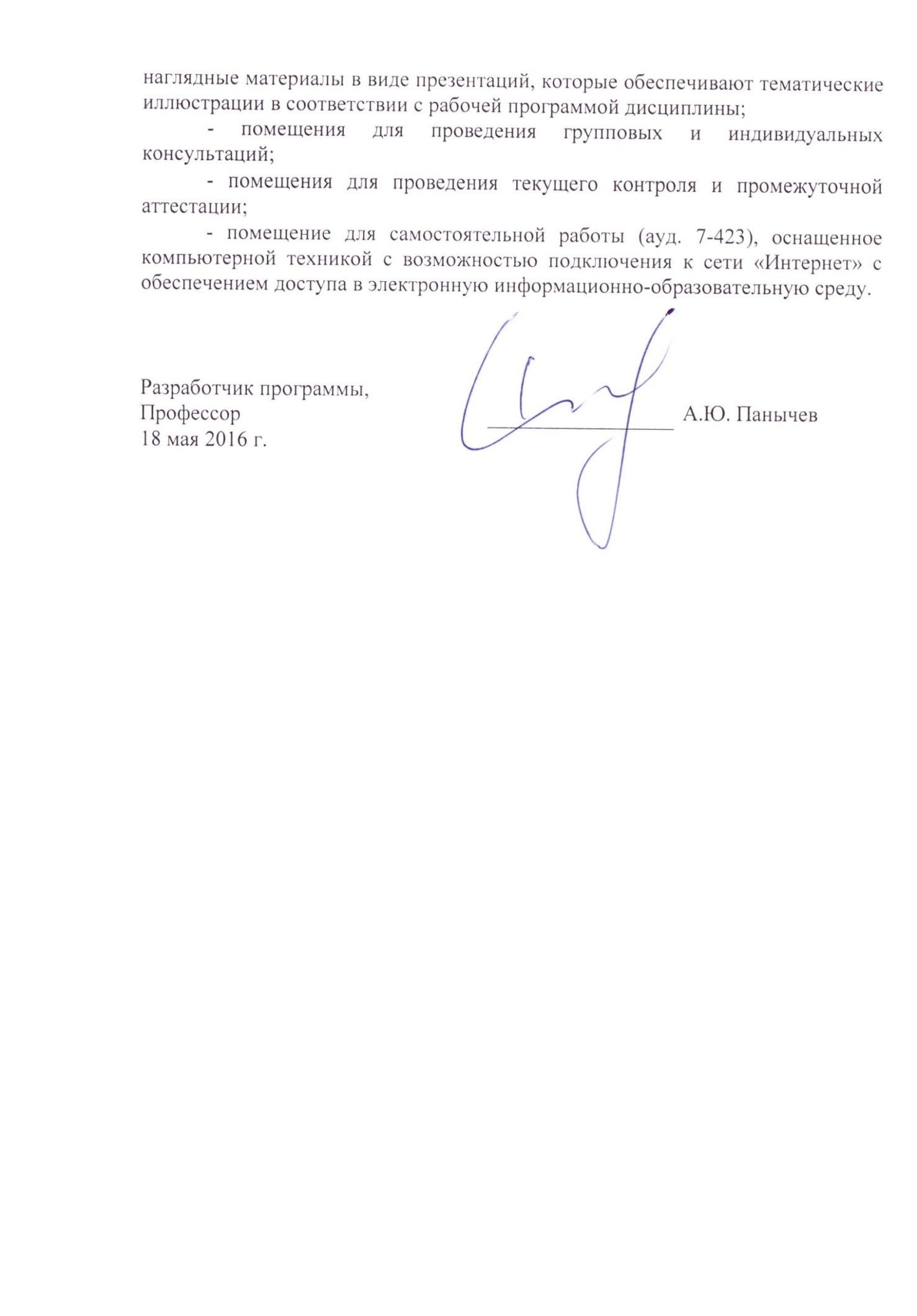 08 мая 2018 г.Заведующий кафедрой «Экономика транспорта»Н.А. Журавлева «08» мая 2018 г.Председатель методической комиссии факультета «Экономика и менеджмент»«__» _________ 2018 г.     Н.Е. КоклеваРуководитель ОПОП«08» мая 2018 г.   Н.А. ЖуравлеваВид учебной работыВсего часовСеместрВид учебной работыВсего часов2Контактная работа (по видам учебных занятий)4242В том числе:лекции (Л)1414практические занятия (ПЗ)2828лабораторные работы (ЛР)Самостоятельная работа (СРС) (всего)6666Контроль3636Форма контроля знанийЭЭОбщая трудоемкость: час / з.е.144/4144/4Вид учебной работыВсего часовКурсВид учебной работыВсего часов2Контактная работа (по видам учебных занятий)2424В том числе:лекции (Л)88практические занятия (ПЗ)1616лабораторные работы (ЛР)Самостоятельная работа (СРС) (всего)111111Контроль99Форма контроля знанийКЛР, ЭКЛР, ЭОбщая трудоемкость: час / з.е.144/4144/4№ п/пНаименование раздела дисциплиныСодержание раздела1.Основы теории и методологии управления человеческими ресурсами в организации.1.1. Управление человеческими ресурсами в системе современного менеджмента. Основные принципы и организационные структуры управления человеческими ресурсами1.2. Современные стратегии управления человеческими ресурсами.1.3.Система управления человеческими ресурсами: сущность, цели, задачи, принципы, составляющие элементы.2.Процессы управления человеческими ресурсами.2.1. Содержание, инструменты и методы планирования управления человеческими ресурсами.2.2. Инструменты и методы отбора, найма, профориентации и адаптации работников.2.3. Инструменты и методы оценки и обучения человеческих ресурсов. Коучинг.2.4. Управление конфликтами. Инструменты профилактики конфликтных ситуаций. Роль руководителя в разрешении конфликтов. 3.Оценка эффективности управления человеческими ресурсами.3.1.  Методы и инструменты оценки и измерения эффективности управления человеческими ресурсами.3.2. Программа совершенствования управления человеческими ресурсами: сущность и содержание.№ п/пНаименование раздела дисциплиныЛПЗЛРСРС1.Основы теории и методологии управления человеческими ресурсами в организации.44-182.Процессы управления человеческими ресурсами.616-263.Оценка эффективности управления человеческими ресурсами.48-22ИтогоИтого1428-66№ п/пНаименование раздела дисциплиныЛПЗЛРСРС1.Основы теории и методологии управления человеческими ресурсами в организации.24-302.Процессы управления человеческими ресурсами.36-463.Оценка эффективности управления человеческими ресурсами.36-35ИтогоИтого816-111№п/пНаименование раздела дисциплиныПеречень учебно-методического обеспечения1.Основы теории и методологии управления человеческими ресурсами в организации.Агарков А.П. Теория организации. [Электронный ресурс]. - Москва: Дашков и Ко, 2012. - 270 с. Режим доступа: http://library.pgups.ru/jirbis2/index.php?option=com_irbis&view=irbis&Itemid=1082.Процессы управления человеческими ресурсами.Авдеев В.В. Управление персоналом. Оптимизация командной работы: Реинжиниринговая технология: [Электронный ресурс] : учебное пособие. - М.: Финансы и статистика, 2014. — 256 с. — Режим доступа: http://e.lanbook.com/books/element.php?pl1_id=69108Агарков А.П. Теория организации. [Электронный ресурс]. - Москва: Дашков и Ко, 2012. - 270 с. Режим доступа: http://library.pgups.ru/jirbis2/index.php?option=com_irbis&view=irbis&Itemid=1083.Оценка эффективности управления человеческими ресурсами.Авдеев В.В. Управление персоналом. Оптимизация командной работы: Реинжиниринговая технология: [Электронный ресурс] : учебное пособие. - М.: Финансы и статистика, 2014. — 256 с. — Режим доступа: http://e.lanbook.com/books/element.php?pl1_id=69108Разработчик программы,профессорА.Ю. Панычев